SPRÁVA ÚČELOVÝCH ZAŘÍZENÍVaníčkova 315/7   160 17 Praha 6 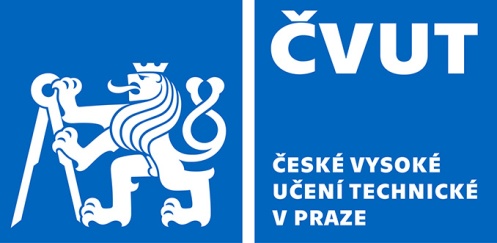 KUPNÍ SMLOUVAčíslo smlouvy 9117000134dle § 2079 a násl. zákona č. 89/2012 Sb., občanského zákoníku, ve znění pozdějších předpisů (dále též jen občanský zákoník) a v souladu s § 55 a § 56 odst. 1 zákona č. 134/2016 Sb., o zadávání veřejných zakázek (dále jen „ZZVZ“) ve spojení s § 3 písm. b) ZZVZNíže uvedeného dne, měsíce a roku uzavřely smluvní strany:České vysoké učení technické v Praze – Správa účelových zařízeníse sídlem: Vaníčkova 315/7, 160 17 Praha 6zastoupená: ředitelem ČVUT v Praze – SÚZ, Ing. Jiřím BoháčkemIČ: 68407700				DIČ: CZ68407700bankovní spojení: Komerční banka, a.s., č. ú. xxxxxxxxxxxxxxxxxx(dále též jako „kupující“)aP. V. Service / IN-GASTRO, stravovací zařízení v nemovitostech ČVUT	se sídlem Libušská 118/246, Praha 4, Libuš, 142 00IČO: 25736361 DIČ: CZ25736361Smluvní strany: P.V.Service, spol. s r.o., IČO: 25736361 – Správce společnostiIN-GASTRO, s.r.o., IČO: 26098938 - společníkSpolečnost P. V. Service, spol. s r.o. (správce společnosti) zapsaná v obchodním rejstříku vedeném Městkým soudem v Praze, oddíl C, vložka 65582zastoupena Tomášem Andrlem a Zuzanou Javůrkovou, jednatelé Správce společnostibankovní spojení: UniCredit Bank, č. ú. xxxxxxxxxxxxxxxxx(společně dále též jako „smluvní strany“)t u t o 	 s m l o u v uČl. 1Úvodní ustanoveníTato kupní smlouva (dále jen „Smlouva“) vychází z právních jednání smluvních stran a je plně v souladu s podmínkami zadávacího řízení k nadlimitní veřejné zakázce zadávané dle příslušných ustanovení zákona č. 134/2016 o zadávání veřejných zakázek a nabídkou prodávajícího ze dne 20. 9. 2017 s názvem „Dodávka a montáž zařízení pro přípravu potravin pro stravovací zařízení v objektech ČVUT v Praze Správy účelových zařízení“, vyhlášené ve Věstníku veřejných zakázek v Předběžném oznámení, evidenční číslo zakázky: Z2017 - 020006 a v Oznámení o zahájení zadávacího řízení, evidenční číslo zakázky: Z2017 - 020006, kterou podal prodávající jako účastník v rámci tohoto zadávacího řízení (dále též jen „Nabídka“).Prodávající se touto Smlouvou zavazuje kupujícímu prodat, dodat a zajistit montáž zařízení pro přípravu potravin pro stravovací zařízení v objektech ČVUT v Praze Správy účelových zařízení na svůj náklad a nebezpečí v termínech a za podmínek vymezených v této Smlouvě a jejích přílohách a kupující se zavazuje, že dodávku a montáž zařízení pro přípravu potravin pro stravovací zařízení převezme, zaplatí dohodnutou cenu, a to způsobem a ve výši určené touto Smlouvou.Oprávnění k provádění předmětu Smlouvy a oprávnění k jejímu podpisu dokládá prodávající kopií výpisu z obchodního rejstříku, která tvoří přílohu č. 1 této Smlouvy a její nedílnou součást. Prodávající prohlašuje a stvrzuje, že je schopen splnit tuto Smlouvu odborně a při dodržení všech profesionálních zvyklostí a s plnou odpovědností za odbornou úroveň. Prodávající dále prohlašuje a stvrzuje, že je dle předpisů ČR oprávnění k provádění veškerých prací a služeb, nezbytných pro splnění předmětu této Smlouvy, a že má uzavřené potřebné a dostatečné odpovědností pojištění, kryjící předmětu smlouvy i případné škody, způsobené činností prodávajícího kupujícímu nebo třetím osobám. Případní přímí poddodavatelé prodávajícího se pro účely rizik a pojištění považují za třetí osoby. Při podpisu smlouvy předloží prodávajícímu kupujícímu Pojistnou smlouvu, či pojistný certifikát s rozsahem plnění 15.000.000,- Kč ve vztahu ke způsobené škodě kupujícímu a třetím osobám. Prodávající prohlašuje, že na jeho majetek nebyl prohlášen konkurz, nebylo proti němu zahájeno konkurzní, vyrovnávací ani insolvenční řízení, nebyl zamítnut konkurz pro nedostatek majetku, není v likvidaci a nemá v evidenci daní zachyceny daňové nedoplatky. Dále prodávající prohlašuje, že nemá ve statutárním orgánu a prokuře osoby, které by v době posledních tří let byly disciplinárně potrestány nebo pravomocně odsouzeny pro trestný čin hospodářský, proti majetku nebo pro trestný čin, jehož skutková podstata souvisí s předmětem podnikání prodávajícího.Kupující zmocňuje pro účely této Smlouvy pro veškerá jednání ve věci této Smlouvy, kromě smluvních, technického zástupce objednatele (dále též jen „TZO“):Antonína Brycha tel. xxxxxxxxxxxxxx,  e-mail: xxxxxxxxxxxxxxxxa stanovuje jako doručovací adresu pro účely této Smlouvy adresu uvedenou v záhlaví této Smlouvy.Prodávající zmocňuje pro účely této Smlouvy pro veškerá jednání ve věci této Smlouvy, kromě smluvních, technického zástupce prodávajícího (dále též jen“TZP“): Tomáše Andrleho, mob.: xxxxxxxxxxxxxxx, email: xxxxxxxxxxxxxxxa stanovuje jako doručovací adresu pro účely této Smlouvy adresu uvedenou v záhlaví této Smlouvy.Čl. 2Předmět smlouvyPředmětem plnění celé veřejné zakázky je dodávka a montáž zařízení pro přípravu potravin pro stravovací zařízení v/na nemovitostech zapsaných na LV č. 221 pro katastrální území Dejvice, obec hlavní město Praha, u Katastrálního úřadu pro hlavní město Prahu, Katastrální pracoviště Praha, kde má kupující právo hospodaření s majetkem státu. Předmětem této veřejné zakázky na dodávku a montáž zařízení a této Smlouvy je dodávka a montáž zařízení pro přípravu potravin (dále též jen „zařízení“) v/na nemovitostech zapsaných na LV č. 221 pro katastrální území Dejvice, obec hlavní město Praha, u Katastrálního úřadu pro hlavní město Prahu, Katastrální pracoviště Praha, kde má zadavatel právo hospodaření s majetkem státu, a to:v 1. PP a 2. NP budovy s konkrétní specifikací za dodržení rozměrů, kvalitativních parametrů technologického vybavení, stanovených parametrů nerezových komponentů daných projektem a dalších požadavků specifikovaných projektovou dokumentací „SUZ – Projekt gastro Technická menza“ pro část gastrotechnologie a část chladírenská technologie, zpracované generálním projektantem 
Arch. Design, s.r.o., Sochorova 23, 616 00 Brno, ve spolupráci s Oldřichem Krejčím, Renoirova 645/23, Praha 5. V rámci plnění této části veřejné zakázky se jedná zejména o:v oblasti technologického zařízení pro přípravu potravin, souvisejícího s gastronomickou částí:varnou technologii,multifunkční pánve,indukční desky,chladící agregáty,myčkyapod.,Předmětem této části veřejné zakázky je dále zejména:metodická provozní podpora zahájení a zajištění provozu, včetně zaškolení po dobu 3 dníposkytnutí záručního servisu,předání veškeré dokumentace k dodávanému zařízení pro přípravu potravin,zajišťování potřebných revizí a auditů na základě objednávky kupujícího.Kupující objednává a prodávající se zavazuje prodat zařízení a provést jejich montáž pro kupujícího v souladu s odstavci 2), 3) a 4) tohoto článku a dále uvedené a specifikované:v Zadávací dokumentaci veřejné zakázky,v Nabídce prodávajícího,výkazu výměr (dále též jen Nabídkový rozpočet), který je rozpočtem úplným a tvoří přílohu č. 2 této Smlouvy a její nedílnou součást,v projektové dokumentaci „SUZ – Projekt gastro Technická menza“ pro část gastro a část chlazení, zpracované Arch. Design, s.r.o., Sochorova 23. 616 00 Brno ve spolupráci s Oldřichem Krejčím, Renoirova 645/23, Praha 5, která tvoří přílohu č. 3 této Smlouvy,(předmět plnění specifikovaný v odst. 2), 3), 4) a 5) je dále též jen „předmět Smlouvy“)a to za dohodnutou cenu uvedenou v článku 4. této Smlouvy.Nabízené zařízení musí korespondovat se současnými trendy v gastronomii, varné technologie musí splňovat požadavky na nízkoteplotní vaření při zachování nutriční hodnoty jídla při maximální úspoře elektrické energie.Součást předmětu této Smlouvy je dále předložení školícího plánu na proškolení obsluhy pro používání všech dodaných technologií pro minimálně 15 osob po dobu 3 pracovních dnů. Proškolení obsluhy musí být uskutečněno na území ČR ve vlastním školícímstředisku (kuchyňském studiu) prodávajícího, se zaměřením na současné moderní trendy v gastronomii, ekonomickou úsporu při provádění technologických úprav surovin a na nakládání se surovinami bez ztráty jejich nutriční hodnoty. Školení v každém bloku provádí Prodávající v ucelených částech po 4 až 8 vyučovacích hodinách denně a 45 min. každá vyučovací hodina, vždy s přestávkou 10 min. mezi jednotlivými vyučovacími hodinami, a s přestávkou na oběd 30 min. Školení provádí Prodávající tak, aby výuka jednotlivých bloků vzájemně nekolidovala, tj. neprobíhala v jeden a týž čas, a to žádných dvou a více bloků. Školení provádí Prodávající v každém bloku zčásti jako teoretickou výuku a zčásti jako praktickou výuku s ukázkami, resp. praktickými demonstracemi.Účelem školení je dosáhnout takových teoretických znalostí a praktických schopností obsluhy a technického personálu Kupujícího, aby Kupující byl schopen vlastními pracovníky obsluhovat Zboží. Rozsah délky školení stanovil kupující vzhledem k rozdílné náročnosti na obsluhu jednotlivých přístrojů v délce dle dosažení stavu schopnosti obsluhy vlastními pracovníky a personálem, nicméně na základě vzájemné dohody kupujícího a prodávajícího lze dobu délky školení přiměřeně zkrátit, případně prodloužit, a to po vzájemné dohodě, která bude ve formě písemného protokolu, kdy cílem školení je především a jednoznačně dosáhnout takových teoretických znalostí a praktických schopností obsluhy a technického personálu Kupujícího, aby Kupující byl schopen vlastními pracovníky obsluhovat dodané technologie. Po zahájení provozu musí být zástupce prodávajícího jako odborný konzultant po dobu
5 pracovních dnů vcelku přítomen ve stravovacím zařízení, provádět odborný dohled a poskytovat pomoc zaměstnancům provozovatele při používání technologie a nastavování pracovních procesů.Prodávající je při realizaci této Smlouvy vázán veškerými relevantními dokumenty, tvořícími obsah výše specifikované veřejné zakázky, a to i v případě, že nejsou touto Smlouvou výslovně zmiňovány.Prodávající je povinen v rámci předmětu Smlouvy provést veškeré práce, dodávky, služby a výkony, kterých je třeba trvale nebo dočasně k zahájení, dokončení a předání předmětu Smlouvy bez ohledu na to, zda jsou tyto práce, dodávky a výkony zahrnuty v této Smlouvě nebo v jejích přílohách, ale pokud jsou nutné pro provedení předmětu Smlouvy v souladu s planými právními předpisy a technickými normami. Pokud v průběhu realizace předmětu Smlouvy bude prodávajícím prokazatelně doložena zcela mimořádná nepředvídatelná nutnost provést práce, dodávky a výkony nad rámec předmětu této Smlouvy, lze takovéto práce, dodávky a výkony provést pouze na základě písemného dodatku k této Smlouvě, případně jejím přílohám, podepsaného oběma smluvními stranami.Celý předmět Smlouvy, jeho rozsah a kvalita bude proveden z materiálů a za použití výrobků a prací v souladu s přílohami č. 2 a č. 3 této Smlouvy.Dodavatel je při předání instalovaného technologického zařízení stravovacího zařízení předat dodavateli zejména následující dokumentaci v českém jazyce:návrh provozního řádu a provozních pokynů,návody k obsluze zařízení,certifikáty,osvědčení k dodávanému zařízení,prohlášení o shodě,apod.Prodávající se zavazuje kupujícímu zařízení a jeho montáž a jeho montáž dodat za cenu, ve lhůtě, bez vad a za podmínek stanovených touto Smlouvou a kupující se touto smlouvou zavazuje zařízení a jeho montáž řádně dodané v souladu s touto Smlouvou od prodávajícího převzít a zaplatit kupní cenu v souladu s podmínkami sjednanými touto Smlouvou.Čl. 3Práva a povinnosti prodávajícího a kupujícíhoProdávající se zavazuje řádně dodat a dokončit instalaci a předat zboží nejpozději do 
10. 2. 2018.Kupující se zavazuje poskytnout plnou součinnost potřebnou k řádnému plnění Smlouvy.V kteroukoliv dobu před dokončením plnění Smlouvy má kupující právo písemně požádat o změnu rozsahu nebo podmínek této Smlouvy. Tyto změny budou zahrnuty do Smlouvy formou oboustranně odsouhlaseného dodatku.V případě kupujícím požadovaných změn oproti odsouhlaseným rozpočtům můžou být tyto změny konkretizovány a odsouhlaseny pouze formou písemného dodatku k této Smlouvě, podepsaného kupujícím a prodávajícím s tím, že drobné úpravy, které jsou nezbytné pro splnění této Smlouvy, nebudou chápány jako změny Smlouvy a nemohou být důvodem ke zvýšení smluvní ceny nebo změně termínů.Kupující souhlasí s tím, že prodávající je oprávněn postoupit provádění dílčích prací z této Smlouvy třetí osobě, kterou sám zvolí a v tomto případě za ni nese plnou garanci a nemůže se takto zprostit svých závazků vyplývajících z této Smlouvy a jejích příloh a dodatků, ani případných nároků na náhradu škody. V případě, že prodávající bude plnit předmět této Smlouvy prostřednictvím poddodavatelů, je povinen na vyžádání TZO předložit 1x měsíčně průkaz o splnění finančních závazků z minulého období (měsíce) k jeho poddodavatelům u subdodávek, kde celková hodnota plnění převýší 100.000,- Kč. Za průkaz se pro účely této Smlouvy rozumí písemné potvrzení podepsané oprávněnou osobou poddodavatele o splnění takového závazku zhotovitele, doložení reklamace, apod. prodávající není oprávněn plnit tuto Smlouvu prostřednictvím poddodavatelů, které neuvedl v Nabídce.Pokud v průběhu plnění předmětu Smlouvy dojde k nutnosti záměny výrobků, materiálů či technologií oproti Nabídkovému rozpočtu, je prodávající povinen před jejich použitím předložit tyto skutečnosti kupujícímu k písemnému odsouhlasení a to včetně vzorků či specifikace výrobků, materiálů či technologií.Prodávající prohlašuje, že se před podpisem této Smlouvy seznámil:se záměrem kupujícího co do rozsahu a kvality požadovaného předmětu Smlouvy,s Nemovitostmi a obstaral si veškeré informace o rizikách a jiných okolnostech, které by mohly mít vliv na provádění dodávek a prací, žádné opomenutí nezbavujeprodávajícího odpovědnosti za realizaci dalších nezbytných průzkumů či prací, žádné požadavky prodávajícího na dodatečné platby nebo na prodloužení termínů z důvodů nesprávného porozumění pokud jde o otázky týkající se dodávky a montáže zařízení a informací poskytnutých kupujícím se nepřipouštějí.Prodávající zajistí odborné plnění předmětu Smlouvy a provádění prací kvalifikovanými pracovníky. Odpovídá za dodržení smluvních podmínek i platných předpisů svými pracovníky, jako i pracovníky svých případných subdodavatelských firem v souvislosti s realizací Smlouvy. Odpovídá za zajištění veškerých bezpečnostních, hygienických, protipožárních a jiných opatření při plnění předmětu Smlouvy předepsaných právními předpisy. Dále plně odpovídá za zajištění ostrahy dodávky a montáže, výrobních prostředků a materiálů, apod.Prodávající zajistí na svůj náklad a odpovědnost nakládku a vykládku a řádné uskladnění zařízení, veškerých materiálů, předmětů a zařízení potřebných k řádnému provedení prací včetně případného odvozu a uložení nepoužitelného materiálu.Prodávající si zajistí na svůj náklad ochranu nepřevzatých zařízení proti nepovoleným osobám a plně odpovídá za dodržování bezpečnosti a ochrany zdraví, hygienických předpisů a ostatních právních předpisů dotčených realizací předmětu Smlouvy, a to jak svými pracovníky, tak i pracovníky poddodavatelů, a to i vůči třetím osobám.Prodávající nebo jeho poddodavatel je povinen na vyzvání předložit doklad o kvalifikaci pracovníků.Kupující nebo jím zmocněné osoby je oprávněn provést kdykoliv v průběhu kontrolu dodávek a prací při plnění předmětu Smlouvy.Prodávající zajistí a předá nejpozději do data předání předmětu Smlouvy výsledky provedení všech zkoušek, revizní zprávy a atesty.Čl. 4Kupní cena a platební podmínkyZa kompletní provedení předmětu Smlouvy se při respektování ustanovení ostatních částí této Smlouvy sjednává cena ve výši:Část GASTROcena bez DPH		27. 196. 712, 00 Kč(slovy: dvacetsedmmilionůstodevadesátšesttisícsedmsetdvanáct)21% DPH			  5. 711. 310, 00 Kč(slovy: pětmilionůsedmsetjedenácttisíctřistadesetkorun)cena včetně DPH	32. 908. 022, 00 Kč(slovy: třicetdvamilionůdevětsetosmtisícdvacetdvakorun).Část CHLAZENÍcena bez DPH		2. 638. 090, 80 Kč(slovy: dvamilionyšestsettřicetosmtisícdevadesátkorunosmdesáthaléřů)21% DPH			   553. 999, 07 Kč(slovy: pětsetpadesáttřitisícedevětsetdevadesátdevětkorunsedmhaléřů)cena včetně DPH	3. 192. 089, 87 Kč(slovy: třimilionystodevadesátdvatisíceosmdesátdevětkorunosmdesátsedmhaléřů).GASTRO + CHLAZENÍ CELKEMcena bez DPH		29. 834. 802, 80 Kč(slovy: dvacetdevětmilionůosmsettřicetčtyřitisíceosmsetdvakorunosmdesáthalířů)21% DPH			  6. 265. 309, 07 Kč(slovy: šestmilionůdvěstěšedesátpěttisíctřistadevětkorunsedmhaléřů)cena včetně DPH	36.100. 111, 87 Kč(slovy: třicetšestmilionůstotisícstojedenáctkorunosmdesátsedmhaléřů).Cena je pevná a neměnná s výjimkou případů stanovených v této Smlouvě a jsou v ní zahrnuty veškeré práce, dodávky a služby a výkony ve smyslu této Smlouvy a jejích příloh.Prodávající prohlašuje, že sjednaná cena obsahuje veškeré náklady související s předmětem Smlouvy, např. zařízení, provoz a údržbu místa plnění, náklady na likvidaci odpadů, náklady na bankovní garanci za provedení a bankovní garanci za kvalitu díla, apod.Za den uskutečnění zdanitelného plnění je považován den řádného předání a převzetí předmětu plnění Smlouvy v souladu s touto Smlouvou.Prodávající nese v rámci plnění předmětu Smlouvy veškeré náklady a poplatky související s realizací této Smlouvy, jakož i náklady související s odstraněním přejímkových vad a nedodělků a odstraněním vad vzniklých v záruční době.V případě, že:by kupující písemně oznámil prodávajícímu, že se některé práce a dodávky staly bezpředmětnými,dojde v průběhu prací k odsouhlasení změny v kvantitě, kvalitě, či druhu dodávky vůči této Smlouvě,je prodávající povinen navrhnout a doložit odpovídající ocenění a dohodnout s kupujícím konečnou částku nejpozději do 3. pracovních dnů ode dne písemné žádosti kupujícího,
a to písemným dodatkem k této Smlouvě nebo k jejím přílohám, podepsaným oběma smluvními stranami.K provedení jakýchkoliv změn v dodávce zařízení nebo víceprací či méněprací zvyšujících či snižujících cenu uvedenou v odst. 1) tohoto článku není prodávající oprávněn bez předchozího odsouhlasení kupujícím postupem v souladu s odst. 6)
tohoto článku.Případné takto vyčíslené částky zvyšující či snižující cenu uvedenou v odst. 1) můžou být odsouhlasovány pouze písemnými dodatky k této Smlouvě nebo jejím přílohám, podepsanými oběma smluvními stranami; a ještě samostatně evidovány v Protokolu o změnách ve stanovené ceně (dále jen Protokol o ceně), který se po konečném vyčíslení a písemném odsouhlasení oběma smluvními stranami stane přílohou této Smlouvy. Konečné vyčíslení případných cenových změn v Protokolu o ceně musí být provedeno nejpozději do data převzetí předmětu Smlouvy.Nárok na úhradu platby uplatní prodávající u kupujícího řádně vystaveným, dle podmínek Smlouvy doloženým účetním a daňovým dokladem – fakturou, která musí mít obecné náležitosti daňových dokladů podle ustanovení zák. č. 235/2004 Sb., v platném znění. Faktura musí být v listinné podobě a musí minimálně obsahovat:identifikaci prodávajícího v souladu s ustanoveními občanského zákoníku,identifikaci kupujícího v souladu s touto Smlouvou,uvedení názvu veřejné zakázky,číslo Smlouvy o dílo a den jejího uzavření,datum zdanitelného plnění,datum vystavení faktury,datum splatnosti faktury v souladu s touto Smlouvou,jméno osoby odpovědné za fakturaci za prodávajícího,rozpis materiálů, prací a služeb v jednotkových cenách podle položkového rozpočtu,celkovou fakturovanou částku bez DPH, výpočet DPH a celkovou částku včetně DPH, pokud je prodávající plátcem DPH,jméno, příjmení a podpis osoby oprávněné za prodávajícího vystavovat daňové doklady (dále jen Faktura).Fakturu může prodávající vystavit pouze na základě kupujícím předem písemně schváleného písemného soupisu provedených prací a dodávek (dále jen Zjišťovací protokol) jako podklad pro fakturaci. Zjišťovací protokol musí být písemně odsouhlasen kupujícím a tvoří nedílnou součást Faktury. Zjišťovací protokol není přejímkou dokončených prací.Plnění předmětu Smlouvy je řádně dokončené, bude-li mít vlastnosti stanovené touto Smlouvou a jejími přílohami, technickými normami a obecně závaznými právními předpisy, a nebude-li mít nedostatky ohrožující veřejné zájmy či zájmy třetích osob, zejména z hlediska ochrany života a zdraví osob, životního prostředí, hygienických norem, bezpečnosti práce, bezpečnosti užívání a technických zařízení, případně nedostatky bránící v řádném užívání ke stanovenému účelu.Za zpoždění realizace předmětu Smlouvy se považuje případ, kdy plnění Smlouvy není dokončeno a odsouhlaseno kupujícím v dohodnutém termínu, případně v termínu náhradním dohodnutém a odsouhlaseném v průběhu realizace oběma smluvními stranami nebo není možné jeho plné využití pro jeho vady dle podmínek a v termínech v této Smlouvě a jejích přílohách uvedených. Za zpoždění realizace plnění Smlouvy se též považuje znemožnění vydání případného kolaudačního rozhodnutí nebo jiného relevantního dokladu ve stavebním řízení z důvodů ležících na prodávajícím.Za vady realizace předmětu Smlouvy se považuje případ, kdy dodávky zařízení a práce nejsou provedeny v souladu s dohodnutými podmínkami nebo kdy předmět Smlouvy není plně funkční v souladu se stanovenými technickými parametry.Úhrada ceny předmětu Smlouvy včetně DPH je splatná po bezvadném splnění předmětu smlouvy, a to na základě Protokolu o předání a převzetí předmětu smlouvy (dále jen Protokol o předání), popsaného oběma smluvními stranami. Protokol o předání musí být podepsán oběma smluvními stranami a musí obsahovat zejména:posouzení a zhodnocení jakosti dokončeného plnění předmětu Smlouvy,specifikace případných vad a nedodělků bránících či nebránících užívání předmětu Smlouvy,soupis příloh (např. seznam provedených zkoušek s jejich vyhodnocením, záruční listy na dodané části díla nebo technologické celky, apod.),vyjádření účastníků předání předmětu Smlouvy,apod.V případě, že plnění předmětu Smlouvy bude vykazovat vady a nedodělky bránící užívání, k předání a převzetí plnění nedojde. V Případě zjištění vad a nedodělků bude sepsán zvláštní Protokol o odstranění zjištěných vad a nedodělků (dále jen Protokol o odstranění), kde budou sepsány všechny zjištěné vady a nedodělky s vyznačením, zda se jedná o vadu či nedodělek bránící či nebránící užívání díla. To, zda se jedná o vadu nebránící či bránící v užívání díla, posuzuje kupující. Protokol o odstranění musí být písemně odsouhlasen oběma smluvními stranami a musí obsahovat konkrétní způsoby odstranění vad a nedodělků, včetně závazných termínů pro jejich odstranění.Po odstranění vad a nedodělků bránících převzetí předmětu Smlouvy se prodávající zavazuje vyzvat kupujícího nejpozději do 2. pracovních dní k předání a převzetí předmětu plnění Smlouvy, o němž bude sepsán Protokol o předání a podmínkou tohoto předání a převzetí je osobní účast kupujícího.Nebezpečí škody a vlastnické právo přechází na kupujícího dokončením díla, resp. jeho protokolárním předáním a převzetím.Prodávající vystaví a prokazatelně doručí kupujícímu (prostřednictvím poskytovatele poštovních služeb nebo osobně proti podpisu) Fakturu nejpozději do 5. Pracovních dnů od jeho odsouhlasení.Kupující si vyhrazuje právo vrátit bez zaplacení Fakturu, která nemá veškeré náležitosti podle ustanovení zákona č. 235/2004 Sb. v platném znění nebo dle této Smlouvy. Vrácením faktury přestane běžet původní doba splatnosti. Po opravě Faktury prodávajícím běží nová lhůta splatnosti ode dne doručení opravené nebo nově vyhotovené Faktury.Sjednaná lhůta splatnosti je 30 dní po doručení Faktury kupujícímu, přičemž fakturovaná cena se považuje za zaplacenou v den, kdy bude připsána na účet prodávajícího. Fakturovaná cena bude kupujícím hrazena bezhotovostním převodem na účet prodávajícího specifikovaný v záhlaví této Smlouvy.Čl. 5Lhůty, záruky a rizikaVeškeré touto Smlouvou sjednané smluvní pokuty jsou splatné ve lhůtě 21 dnů po obdržení jejich vyúčtování druhou smluvní stranou. V případě, kdy prodávající ve stanovené lhůtě neuhradí smluvní pokutu je kupující oprávněn provést započtení takovéto pokuty proti svým finančním závazkům vůči prodávajícímu.V případě zpoždění realizace předmětu Smlouvy oproti termínům z důvodů prokazatelně ležících na prodávajícím nebo jeho subdodavatelích se sjednává smluvní pokuta ve výši 0,5 % z celkové ceny díla bez DPH za každý i započatý den prodlení. Tato smluvní pokuta je splatná po plném zprovoznění díla nebo jeho části na účet kupujícího uvedený v záhlaví této Smlouvy. Toto ujednání nevylučuje právo kupujícího na náhradu škody.Pro případ, že prodávající svým vlastním zaviněním přeruší kdykoliv v průběhu realizace předmětu Smlouvy činnost na dobu delší než 3 dny, kromě případů, kdy to prokazatelně vyžaduje technologický postup plnění Smlouvy nebo je prokazatelně znemožněno jinými objektivními příčinami neležícími na prodávajícím, se též sjednává smluvní pokuta ve výši 0,5% z celkové ceny díla bez DPH za každý den prodlení, splatná ve stejné lhůtě jako v odst. 1) tohoto článku. V tomto případě má dále kupující právo, nedohodnou-li se smluvní strany nejpozději do dalších 3. kalendářních dní po marně uplynulých 3. dnech jinak, zadat provedení předmětu Smlouvy nebo jeho části, případně celé dokončení předmětu Smlouvy jiné firmě. V případě, že by cena plnění předmětu Smlouvy při zadání jiné firmě byla vyšší než cena sjednaná touto Smlouvou, jde tento rozdíl v ceně k tíži prodávajícího. Toto ujednání nevylučuje právo kupujícího na náhradu škody.Nedodrží-li kupující termín splatnosti Faktur (a to i při částečném zaplacení), sjednává
se smluvní pokuta ve výši 0,05% z dlužné částky za každý den prodlení. Smluvní pokuta je splatná na účet prodávajícího uvedený v záhlaví této Smlouvy.Jestliže prodávající svým vlastním zaviněním nebo vinou svých poddodavatelů nedodrží lhůty uvedené v Protokolu o odstranění, které byly tímto protokolem smluvními stranami sjednány pro odstranění vad a nedodělků z předávacího a kolaudačního řízení, je povinen zaplatit kupujícímu smluvní pokutu ve výši 0,5% z celkové ceny díla bez DPH za každou vadu a den do doby jejího odstranění. Smluvní pokuta je splatná po plném zprovoznění předmětu Smlouvy na účet kupujícího uvedený v záhlaví této Smlouvy v souladu s odst. 1) tohoto článku Smlouvy. Toto ujednání nevylučuje právo kupujícího na náhradu škody.Prodávající plně ručí za úplné, kvalitní a bezpečnostním předpisům odpovídající provedení předmětu Smlouvy, a to jak za realizaci svojí firmou, tak i za realizaci svých případných poddodavatelů, v rozsahu a parametrech stanovených touto Smlouvou a jejími přílohami a dodatky po dobu 48 měsíců od předání předmětu Smlouvy a počíná běžet dnem převzetí předmětu plnění Smlouvy, v případě vad a nedodělků zjištěných při přejímacím řízení začíná běžet až od doby jejich řádného odstranění. Záruka se vztahuje na kompletní předmět Smlouvy. Záruční lhůty na reklamovanou část se prodlužují o dobu počínající dnem uplatnění reklamace a končící dnem odstranění vady.Prodávající je povinen zajistit opravu v rámci záručního servisu se závazkem zabezpečení funkce provozu od nahlášení požadavku na opravy do 6 hodin, to jak v pracovní dny, tak i ve dnech pracovního volna a ve dnech pracovního klidu, prostřednictvím e-mailu nebo telefonicky na kontaktní místa stanovená prodávajícím, a to jakoukoliv formou tj.:opravou varné technologiezabezpečení dočasnou výměnou (bezplatnou výpůjčkou) nefunkční varné technologie (včetně jejího bezplatného dodání na adresu zadavatele a její bezplatné instalace).Pokud tak neučiní, je povinen zaplatit kupujícímu náhradu vzniklé škody v plné výši a ušlý zisk.Prodávající musí zajistit veškeré revize technologického vybavení stravovacího zařízení. Dále musí dodavatel na základě objednávky kupujícího zajistit audit zařízení (stavu opotřebení stravovacího zařízení).Prodávající je povinen během záruční doby na svou odpovědnost a náklady zjištěné vady a nedostatky odstranit, až již vznikly chybou konstrukce, chybným projektem, provedením, dopravou, montáží nebo použitím nevhodného materiálu nebo z jiného důvodu, za který prodávající odpovídá.Nahlášením vady se pro účely této Smlouvy rozumí písemné uplatnění reklamace, a to i prostřednictvím e-mailu za současného telefonického nahlášení vady. Reklamaci lze uplatnit i v poslední den záruční doby a reklamace odeslaná kupujícím v poslední den záruční doby se považuje za včas uplatněnou.Prodávající je povinen bez zbytečného odkladu oznámit kupujícímu, zda reklamaci uznává či neuznává a v jakém termínu nastoupí k odstranění vady. Prodávající je povinen vady v záruční době odstranit, i když tvrdí, že za uvedené vady neodpovídá. Náklady na odstranění v těchto sporných případech nese až do rozhodnutí dle odst. 11) tohoto článku prodávající. V případě neshody smluvních stran při uznání vad v záruční době se obě strany podřídí posudku akreditované zkušebny případně soudnímu znalci, jehož navrhne kupující. Stanovisko zkušebny či znalce je pro obě strany závazné, náklady spojené s posouzením nese strana, jejíž se názor ukáže jako nesprávný..Pokud prodávající v rámci záručního servisu nezabezpečí funkci provozu vadného zařízení od nahlášení požadavku na opravu do 6 hodin je povinen zaplatit kupujícímu smluvní pokutu ve výši 10.000,- Kč za každý kalendářní den prodlení až do zabezpečení funkce provozu.  Kupující dále oprávněn podle vlastního uvážení v případě nečinnosti prodávajícího a po předchozím písemném oznámení prodávajícímu, a to e-mailem, tyto práce provést sám nebo pověřit jejich provedením jinou firmu, a to na náklady prodávajícího. Takto vzniklé náklady je prodávající povinen zaplatit kupujícímu do 10 dnů ode dne doručení faktury na jeho účet, uvedený v záhlaví této Smlouvy. Kupující je povinen takovéto náklady řádně dokladovat a zároveň se zaslanou fakturou. Smluvní pokuty uvedené v odst. 13) tohoto článku se denně zvyšují do doby zahájení, resp. dokončení opravy jinou firmou, maximálně však do výše 10% z celkové ceny díla včetně DPH. Toto ujednání nevylučuje právo kupujícího na náhradu škody.Prodávající nese v plné výši odpovědnost za jím zaviněné škody na Nemovitostech a pořizovaném předmětu plnění předmětu Smlouvy, včetně případných ztrát materiálů a dodávek, na Nemovitostech a na sousedních nemovitostech. Takovéto případně vzniklé škody se prodávající zavazuje uhradit v plné výši kupujícímu nejpozději do 21 dní po obdržení jejich vyúčtování kupujícím. Prodávající nese do předání předmětu Smlouvy kupujícímu, tj. do sepsání a podpisu oběma smluvními stranami Protokolu o předání veškerou odpovědnost za stavbu, Nemovitosti, za škodu na materiálu, zařízení a jiných věcech určených k výstavbě, jakož i za škody způsobené v důsledku svého zavinění třetím osobám, přičemž odpovědnost prodávajícího je objektivní.Prodávající nese v plné výši odpovědnost za veškeré nedodržení obecně platných právních předpisů a případné sankce z nedodržení jdou plně k jeho tíži.Předání a převzetí předmětu plnění Smlouvy nemá vliv na odpovědnost za škodu podle obecně závazných právních předpisů, jakož i škodu způsobenou vadným provedením předmětu Smlouvy nebo jiným porušením závazku prodávajícího.Prodávající je povinen být pojištěn proti škodám způsobeným jeho činností a činností jeho subdodavatelů, a to s pojistným plněním ve výši ceny předmětu Smlouvy a toto pojištění udržovat po celou dobu plnění této Smlouvy. V případě, že byl prodávající vybrán do obou částí veřejné zakázky, je limit pojištění ve výši cen obou částí veřejné zakázky. Kopii pojistné smlouvy předá prodávající kupujícímu při podpisu této smlouvy.Čl. 6Ostatní ujednáníProdávající není oprávněn převést bez písemného souhlasu kupujícího svá práva a závazky vyplývající z této Smlouvy nebo jejích příloh a dodatků na třetí osobu.Žádná ze smluvních stran není odpovědná za nesplnění povinností stanovených touto Smlouvou nebo prodlení s tímto plněním, pokud bylo způsobeno vyšší mocí. Za vyšší moc se nepokládají okolnosti, které mohl a měl zhotovitel při uzavírání Smlouvy předvídat, ledaže na ně objednatele prokazatelně upozornil a objednatel se přesto rozhodl tuto Smlouvu uzavřít i přesto, mu bylo známo, že tato okolnost může plnění Smlouvy ohrozit. Prodávající plně akceptuje skutečnost, že obsah této Smlouvy nepodléhá režimu utajení, není obchodním ani jiným tajemstvím ani informacemi znemožňujícími činnost kontrolních orgánů. Prodávající zároveň souhlasí se zveřejněním všech údajů a obchodních podmínek tohoto právního vztahu.Čl. 7Bankovní záruka za dodržení smluvních podmínek, kvality a termínů provedení díla Bankovní záruka za odstraňování vad v záruční doběBankovní záruka za dodržení smluvních podmínek, kvality a termínů provedení díla, včetně závazků vzniklých v důsledku odstoupení od smlouvy (dále jen „Bankovní záruka za dodržení smluvních podmínek“) tvoří přílohu č. 4 této smlouvy.Bankovní záruka za dodržení smluvních podmínek bude kupujícím uvolněna dnem, kdy kupující potvrdí prodávajícímu závěrečný protokol o převzetí díla a prodávající předloží listinu příslušné bankovní záruky za odstraňování vad v záruční době.Prodávající je povinen obstarat a předložit Bankovní zárukou za odstraňování vad v záruční době (dále jen „ Bankovní záruka za odstraňování vad v záruční době“) ve výši 500.000,- Kč, která bude platná po celou záruční dobu na dílo.Bankovní záruku za odstraňování vad v záruční době (originál záruční listiny vystavené bankou) předloží prodávající kupujícímu nejpozději ke dni protokolárního předání a převzetí díla. Bankovní záruka za odstraňování vad v záruční době musí být neodvolatelná, bezpodmínečná (bez možnosti námitek banky) se závazkem její výplaty na první písemnou výzvu kupujícího, vystavená na částku 500.000,-Kč.Jestliže prodávající nepředloží Bankovní záruku za odstraňování vad v záruční době ke dni protokolárního předání a převzetí díla, není kupující povinen dílo převzít. Kupující vrátí prodávajícímu bankovní záruku za odstraňování vad v záruční době po skončení záruční lhůty nebo po odstranění poslední reklamované vady v záruční době.Čl. 8Závěrečná ustanoveníV ostatním se tento smluvní vztah řídí právní úpravou ČR.Nastanou-li u některé ze smluvních stran skutečnosti bránící řádnému plnění této Smlouvy, je povinna to bez zbytečného odkladu oznámit druhé smluvní straně a vyvolat jednání zástupců oprávněných ke smluvnímu jednání.Obě smluvní strany se dohodly, že případně vzniklé spory budou řešit především dohodou a v případě, že k ní nedojde, dle práva platného v ČR a u příslušných soudů v ČR.Kupující má práva odstoupit od této Smlouvy, kromě možností odstoupení od Smlouvy daných občanským zákoníkem, i v případě, že kupující zjistí, že prohlášení prodávajícího v této smlouvě se nezakládají na pravdě nebo že prodávající při své činnosti hrubým způsobem nebo opakovaně i přes písemné upozornění kupujícího porušuje ustanovení této Smlouvy.V případě, že některé ustanovení této Smlouvy je nebo se stane neúčinné, zůstávají ostatní ustanovení této Smlouvy účinná. Strany se zavazují nahradit neúčinné ustanovení této Smlouvy ustanovením jiným, účinným, které svým obsahem a smyslem odpovídá nejlépe obsahu a smyslu původního neúčinného ustanovení a hospodářským záměrům této Smlouvy.Jakékoli změny této smlouvy jsou platné pouze tehdy, jestliže byly dohodnuty písemně ve formě číslovaného a datovaného dodatku k této smlouvě podepsaného oprávněnými zástupci obou smluvních stran.Smlouva je vyhotovena ve čtyřech stejnopisech, které mají povahu originálu. Tři stejnopisy obdrží kupující a jeden stejnopis obdrží prodávající.Smluvní strany si Smlouvu přečetly, ujišťují, že Smlouva je uzavírána v souladu s jejich pravou a svobodnou vůlí a nikoliv za nápadně nevýhodných podmínek pro kteroukoliv ze smluvních stran, že je jim srozumitelná a na důkaz toho připojují své podpisy.Tato smlouva nabývá platnosti dnem podpisu oběma smluvními stranami.Smluvní strany výslovně souhlasí s tím, že tato smlouva jako celek bude zveřejněna v Registru smluv, vedeném na základě zákona č. 340/2015 Sb.Nedílné součástí této smlouvy jsou přílohy:Příloha č. 1 - Kopie výpisu z obchodního rejstříkuPříloha č. 2 – Oceněný soupis položek podepsaný osobou oprávněnou jednat jménem či za dodavatele Část gastrotechnologieČást chladírenská technologiePříloha č. 3 - Projektová dokumentace (projektová dokumentace tvoří samostatnou přílohu smlouvy - CD)Část gastrotechnologieČást chladírenská technologiePříloha č. 4 - Bankovní záruka za dodržení smluvních podmínek, kvality a termínů provedení díla Příloha č. 5 – Kopie pojistné smlouvy prodávajícího            V Praze, dne  1. 11.2017                         	        V Praze, dne 1. 11.2017   ….……………………………………..	          …………………………………………  Tomáš Andrle, jednatel       		         Ing. Jiří Boháček, ředitel  P. V. SERVICE / IN-GASTRO		         Správa účelových zařízení   stravovací zařízení v nemovitostech ČVUT		         České vysoké učení technické v Praze  ………………………………………  Zuzana Javůrková, jednatel	  P. V. SERVICE / IN-GASTRO,				  stravovací zařízení v nemovitostech ČVUT